Arbeitsblatt IIIBestäubung und Befruchtung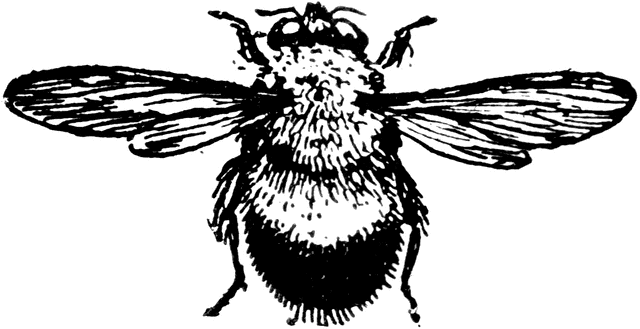 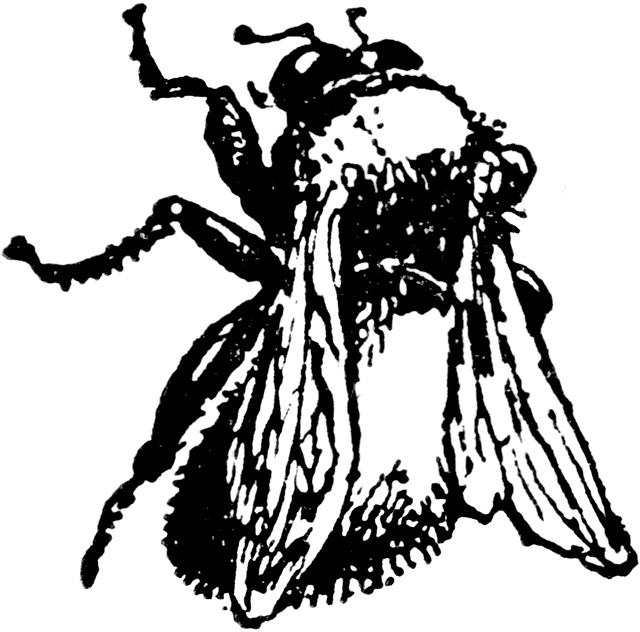 IIIIII